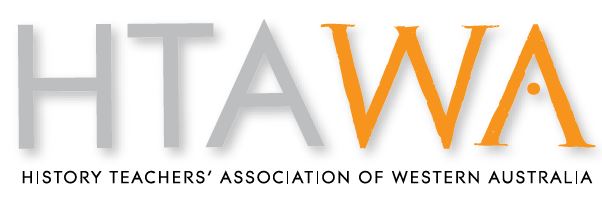 Nomination for 2018 HTAWA Committee  This form must accompany the Nomination FormName ________________________________________________________________School/Organisation ____________________________________________________Position (Teacher/HOD/Other/Primary/Secondary)_____________________________________________________I was nominated by ____________________ Seconded by ______________________My motivation in wishing to join the 2018 HTAWA Committee:       To assist HTAWA in serving the History teaching community        To expand my professional network       To share my expertise by joining one or more of the HTAWA Sub-committees       I am available to attend HTAWA meetings - usually 1 x term 4-6pm       I am available to attend HTAWA PL events – usually after school or Saturdays       I have expertise in the following Curriculum areas/topics to assist HTAWA members           ___________________________________________________________________       I am willing to share my knowledge and expertise by presenting at PL events       I am willing to share my knowledge and expertise by contributing articles and/or lesson ideas to HTAWA Publications HTAWA Sub-committees: please indicate your areas of interest and expertise.       General committee (secondary)        General committee (primary)        Professional Learning         Publications (includes social media)        ICT (HTAWA’s online presence, PLs, website, etc)Any other information about your skill set or talents you will bring to the HTAWA Committee?